Chrastavské sklepení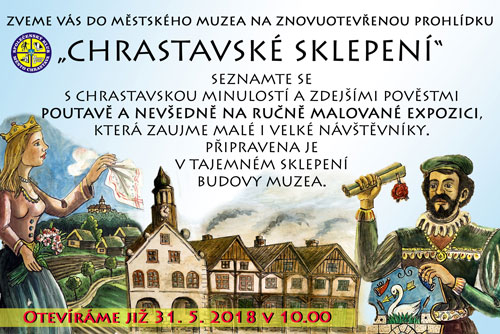 Když múzy zpívají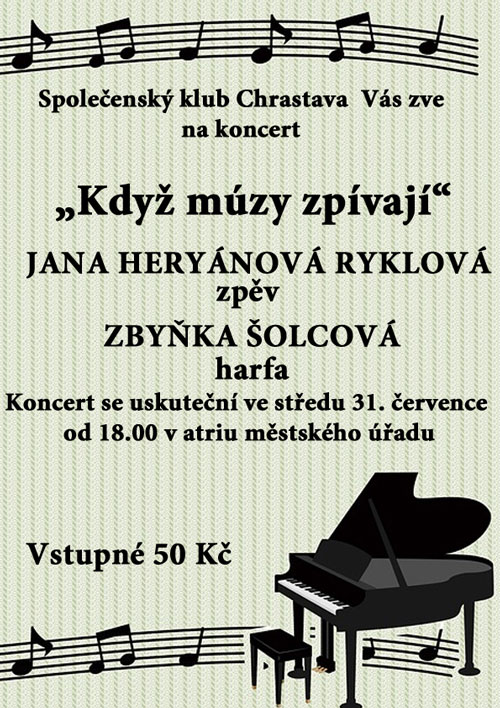 Svatovavřinecká pouť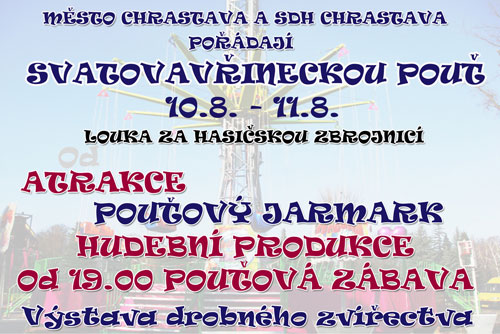 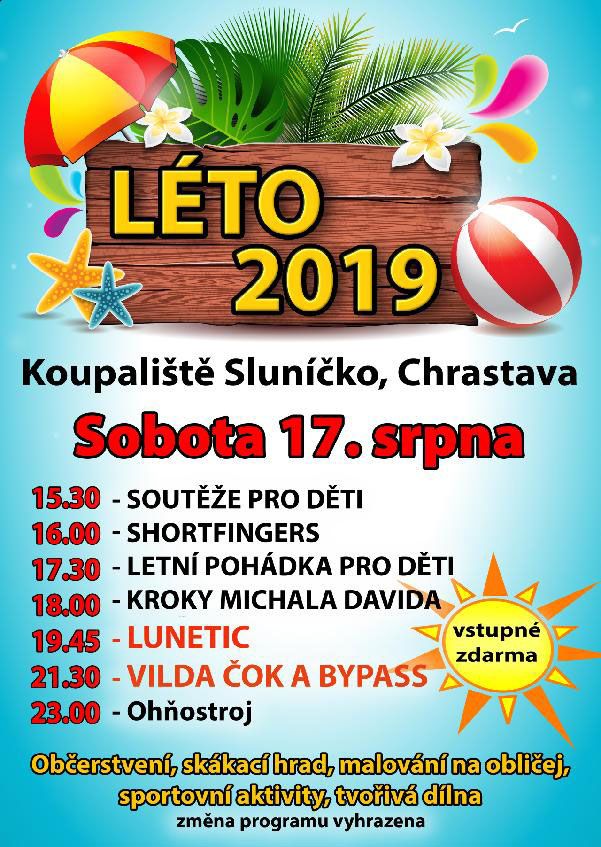 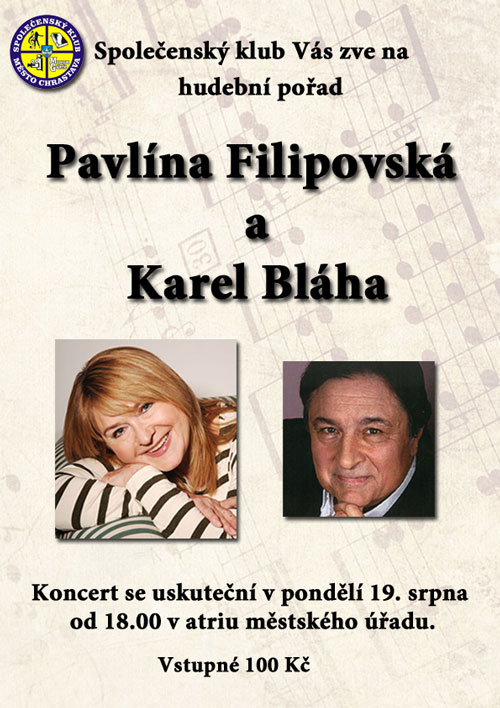 